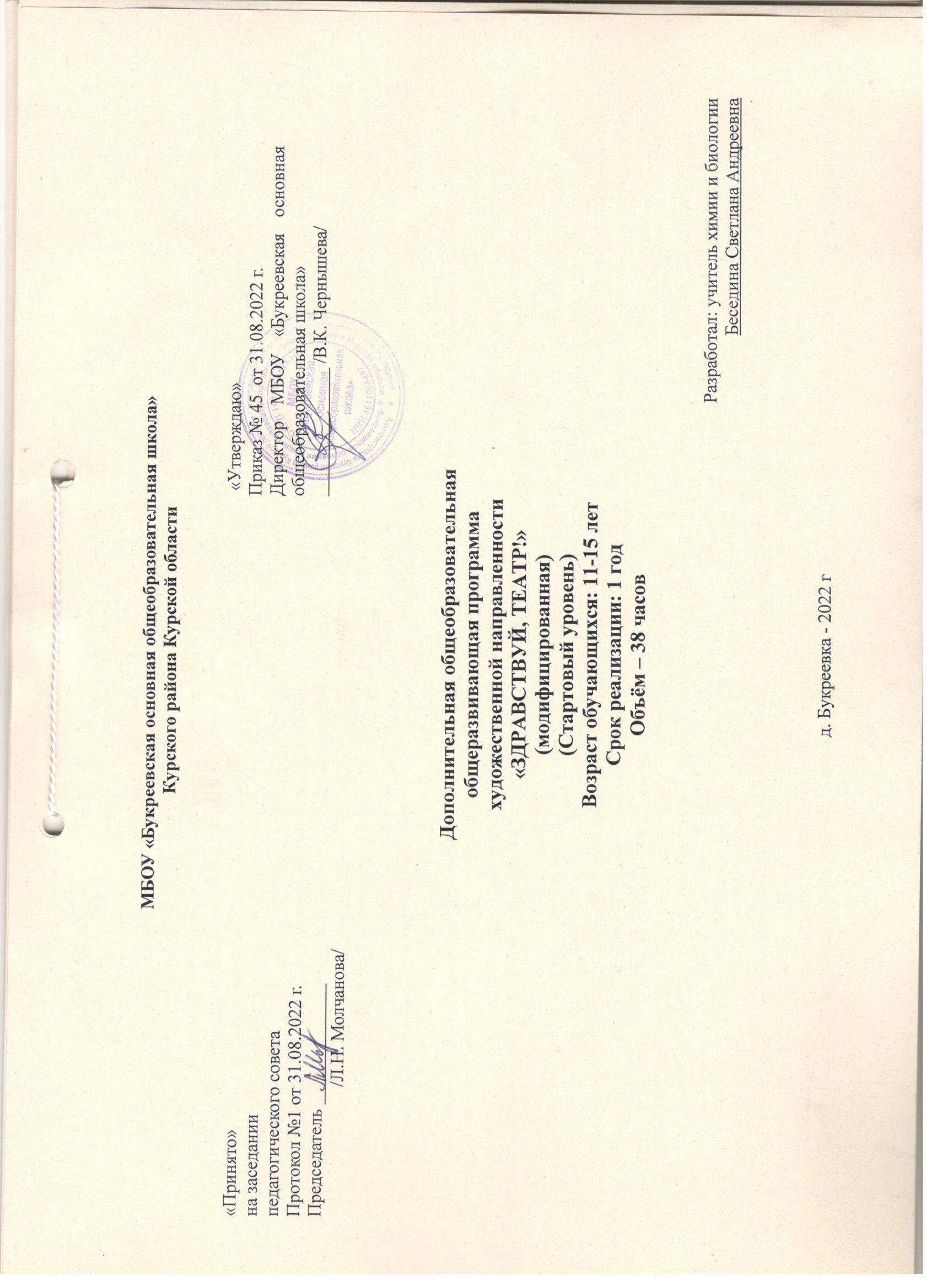 Рабочая программа разработана на основе Федерального государственного образовательного стандарта начального общего образования, Концепции духовно-нравственного развития и воспитания личности гражданина России, планируемых результатов начального общего образования, образовательной программы «Театр» (вариант наполнения художественно-эстетического профиля). (автор Е.И.Косинец. М.: МИОО, 2014 года).В программе систематизированы средства и методы театрально-игровой деятельности, обосновано использование разных видов детской творческой деятельности в процессе театрального воплощения.Программа основана на следующем научном предположении: театральная деятельность как процесс развития творческих способностей ребенка является процессуальной. Важнейшим в детском творческом театре является процесс репетиций, процесс творческого переживания и воплощения, а не только конечный результат. Поскольку именно в процессе работы над образом происходит развитие личности ребенка, развивается символическое мышление, двигательный эмоциональный контроль. Происходит усвоение социальных норм поведения, формируются высшие произвольные психические функции. Эту идею выдвигал в своих трудах и ученый-психолог Л.С. Выготский: "Не следует забывать, что основной закон детского творчества заключается в том, что ценность его следует видеть не в результате, не в продукте творчества, а в самом процессе. Важно не то, что создадут дети, важно то, что они создают, творят, упражняются в творческом воображении и его воплощении. В настоящей детской постановке все – от занавеса и до развязки драмы – должно быть сделано руками и воображением самих детей, и тогда только драматическое творчество получит все свое значение и всю свою силу в приложении к ребенку!"Актуальность: программа ориентирована обучающихся 5-9 классов (9-16 лет) и направлена на всестороннее развитие личности ребенка, его неповторимой индивидуальности, направлена на гуманизацию воспитательно-образовательной работы с детьми, основана на психологических особенностях развития школьников. Занятия ориентированы на активных детей, которым нравится участвовать в мероприятиях и их организации. Участие в данной программе создает условия для раскрытия внутренних качеств личности и ее самореализации, формирования содержательного общения по поводу общей деятельности, умения взаимодействовать в коллективе, для развития художественного творчества, эстетического вкуса и стремления к освоению нового опыта. Цель: воспитание творчески активной личности, раскрытие новых способностей и талантов детей средствами театрального искусства.Задачи: Овладеть теоретическими знаниями, практическими умениями и навыками в области театрального искусства.Развить творческие и актерские способности детей через совершенствование речевой культуры и овладение приемами пластической выразительности с учетом индивидуальных возможностей каждого ребенка.Привлечь детей к активному чтению лучших образцов классической литературы, познанию красоты правильной литературной речи.Приобщить школьников к театральному искусству России и зарубежья.Формировать театральную культуру детей (исполнительской и зрительской) средствами любительского театра.Создать необходимую творческую атмосферу в коллективе: взаимопонимания, доверия, уважения друг к другу.Участие в детских театральных смотрах, конкурсах и фестивалях.Развитие мотивации личности к познанию, творчеству, саморазвитию, труду, искусству.Организационные принципы (возраст детей, сроки реализации программы, условия набора, режим занятий, наполняемость групп)Программа рассчитана на 1 год, 1 час в неделю.
программа рассчитана на школьников 10 – 16 лет (разновозрастная группа), увлеченных искусством слова, театром, игрой на сцене; специальной подготовки детей не требуется.Формы организации образовательного процесса, виды занятий, режим занятий:Форма занятий – групповая и индивидуальная работа, со всей группой одновременно и с участниками конкретного представления для отработки дикции и актерского мастерства. Основными видами проведения занятий являются театральные игры, беседы, тренинги, спектакли и праздники.Занятия театрального кружка включают наряду с работой над пьесой проведение бесед об искусстве. Совместные просмотры и обсуждение спектаклей, фильмов. Школьники выполняют самостоятельные творческие задания: устные рассказы по прочитанным книгам, отзывы о просмотренных спектаклях, сочинения, посвященные жизни и творчеству того или иного мастера сцены.Беседы о театре знакомят кружковцев в доступной им форме с особенностями реалистического театрального искусства, его видами и жанрами, с творчеством ряда деятелей русского театра; раскрывает общественно воспитательную роль театра и русской культуры. Все это направлено на развитие зрительской культуры кружковцев.Практическое знакомство со сценическим действием целесообразно начинать с игр-упражнений, импровизаций, этюдов, близких жизненному опыту кружковцев, находящих у них эмоциональный отклик, требующих творческой активности, работы фантазии. Необходимо проводить обсуждение этюдов, воспитывать у кружковцев интерес к работе друг друга, самокритичность, формировать критерий оценки качества работы.Этюды-импровизации учебного характера полезно проводить не только на начальной стадии, но и позднее - либо параллельно с работой над пьесой, либо в самом процессе репетиции. Учебные этюды-импровизации, непосредственно не связанные с репетируемой пьесой, могут служить и хорошей эмоциональной разрядкой, способствовать поднятию творческой активности, общего тонуса работы.Работа над сценическим воплощением пьесы строится на основе ее углубленного анализа (выявление темы, основного конфликта, идейных устремлений и поступков героев, условий и обстоятельств их жизни, жанровых особенностей пьесы, стиля автора и т.д.). Она включает предварительный разбор пьесы; работу, непосредственно связанную со сценическим воплощением отдельных эпизодов, картин, и наконец, всей пьесы; беседы по теме пьесы, экскурсии; оформление спектакля и его показ зрителям.2. Планируемые результатыЛичностные, метапредметные и предметные результаты:Личностные результаты.  У учеников будут сформированы: ۰этические чувства, эстетические потребности, ценности и чувства на основе опыта слушания и заучивания произведений художественной литературы; ۰осознание значимости занятий театральным искусством для личного развития; ۰формирование целостного мировоззрения, учитывающего культурное, языковое, духовное многообразие современного мира; ۰формирование осознанного, уважительного и доброжелательного отношения к другому человеку, его мнению, мировоззрению, культуре; готовности и способности вести диалог с другими людьми и достигать в нем взаимопонимания; ۰развитие морального сознания и компетентности в решении моральных проблем на основе личностного выбора, формирование нравственных чувств и нравственного поведения, осознанного и ответственного отношения к собственным поступкам; ۰формирование коммуникативной компетентности в общении и сотрудничестве со сверстниками, взрослыми в процессе образовательной, творческой деятельности; ۰умелое использование для решения познавательных и коммуникативных задач различных источников информации (словари, энциклопедии, интернет ресурсы и др.). Предметные результаты. Учащиеся научатся: ۰ выполнять упражнения актёрского тренинга; ۰строить этюд в паре с любым партнёром; ۰ правильному речевому дыханию и правильную артикуляцию; ۰ видам театрального искусства, основам актёрского мастерства; ۰ сочинять этюды по сказкам; ۰ умению выражать разнообразные эмоциональные состояния (грусть, радость, злоба, удивление, восхищение); ۰правильно выполнять цепочки простых физических действий. Метапредметными результатами является формирование универсальных учебных действий (УУД). Регулятивные УУД: Обучающийся научится: ۰ понимать и принимать учебную задачу, сформулированную учителем; ۰ планировать свои действия на отдельных этапах работы над пьесой; ۰ осуществлять контроль, коррекцию и оценку результатов своей деятельности; ۰ анализировать причины успеха/неуспеха, осваивать с помощью учителя позитивные установки типа: «У меня всё получится», «Я ещё многое смогу». Познавательные УУД: Обучающийся научится: ۰ пользоваться приёмами анализа и синтеза при чтении и просмотре видеозаписей, проводить сравнение и анализ поведения героя; ۰ понимать и применять полученную информацию при выполнении заданий; ۰ проявлять индивидуальные творческие способности при сочинении этюдов, подборе простейших рифм, чтении по ролям и инсценировании. Коммуникативные УУД: Обучающийся научится: ۰ включаться в диалог, в коллективное обсуждение, проявлять инициативу и активность ۰работать в группе, учитывать мнения партнёров, отличные от собственных; ۰ обращаться за помощью;  ۰ формулировать свои затруднения; ۰ предлагать помощь и сотрудничество; ۰ слушать собеседника; ۰ договариваться о распределении функций и ролей в совместной деятельности, приходить к общему решению; ۰ формулировать собственное мнение и позицию; ۰осуществлять взаимный контроль; . адекватно оценивать собственное поведение и поведение окружающих. ЗНАЕТ:Что такое театр.Чем отличается театр от других видов искусств.С чего зародился театр.Какие виды театров существуют.Кто создаёт театральные полотна (спектакли).Что такое выразительные средства.Фрагмент как составная часть сюжета.Действенную формулу: Исходное событие, конфликтная ситуация, финал. ИМЕЕТ ПОНЯТИЯ:Об элементарных технических средствах сцены.Об оформлении сцены.О нормах поведения на сцене и в зрительном зале.О рождении сюжета произведения.О внутреннем монологе и 2-м плане актёрского состояния.О сверхзадаче и морали в произведении.УМЕЕТ:Направлять свою фантазию по заданному руслу.Образно мыслить.Концентрировать внимание.Ощущать себя в сценическом пространстве.Применять выразительные средства для выражения характера сцены.Фрагментарно разбирать произведение, а так же фрагментарно его излагать.Определять основную мысль произведения и формировать её в сюжет.Понимать изобразительное искусство как течение жизненного процесса.ПРИОБРЕТАЕТ НАВЫКИ:Общения с партнером (одноклассниками).Элементарного актёрского мастерства.Образного восприятия окружающего мира.Адекватного и образного реагирования на внешние раздражители.Коллективного творчества.Свободного общения с аудиторией, одноклассниками.Выражать свою мысль в широком кругу оппонентов.Анализировать последовательность поступков.Выстраивать логическую цепочку жизненного событийного ряда.А также избавляется от излишней стеснительности, боязни общества, комплекса "взгляда со стороны", приобретает общительность, открытость, бережное отношение к окружающему миру, ответственность перед коллективом.Условия реализации     Численный состав объединения, количество часов занятий в неделю регламентируется учебным  планом из расчета норм бюджетного финансирования. Режим занятий определяется дополнительными общеобразовательными программа в соответствии с возрастными и психолого-педагогическими особенностями обучающихся, санитарными правилами и нормами. Расписание занятий составлено в соответствии с возрастными и психолого-педагогическими особенностями обучающихся, санитарными правилами и нормами. Занятия, предусмотренные программой дополнительного образования, проводятся после окончания основного учебного процесса и перерыва отведенного на отдых. Продолжительность занятия исчисляется в академических часах. Продолжительность академического часа – 45 минут. Строгих условий набора обучающихся в данный кружок нет. В группу записываются все желающие. Наполняемость группы: 8-10 человек. Формы аттестации и оценочные материалыПрограммой предусмотрены три уровня усвоения учебного материала.Первый уровень - допустимый. Учащийся при выполнении задания опирается на помощь педагога: нуждается в дополнительных пояснениях, помощи, поощрении действий.Второй уровень - средний. Учащийся может работать самостоятельно, опираясь на словесный комментарий и демонстрацию действий педагогом. Выполняет работу в соответствии с поставленным условием. Иногда нуждается в дополнительных пояснениях со стороны педагога.Третий уровень - высокий. Учащийся справляется с поставленными задачами самостоятельно, не нуждается в дополнительной помощи со стороны педагога, старается использовать на занятии уже имеющиеся знания и умения, творчески подходит к выполнению заданий.Критериями успешного освоения программы можно считать:степень проявления самостоятельности в творческих работах;степень сложности, оригинальности творческой работы, ее объем;субъективная, объективная новизна выполненной творческой работы, степень ее ценности и полезности.Формы аттестации/контроля:собеседование, беседа;игровые задания для определения уровня практических умений и теоретических знаний;отчетный концерт (показ спектакля), исполнение роли;презентация, творческий отчет.Для закрепления полученных знаний, умений и навыков предусмотрен показ театральных постановок на общешкольных мероприятиях, после которого проводится коллективный анализ ученических работ, в ходе которого отмечаются наиболее удачные сценические решения, оригинальные подходы к исполнению номеров, разбираются типичные ошибки.Контроль так же может осуществляться в такой форме, как участие в общешкольных мероприятиях и в районных конкурсах.Оценочные материалы:- пакет диагностических методик, позволяющих определить достижение учащимися планируемых результатов (ФЗ № 273, ст.2, п.9; ст. 47, п.5) 4. Содержание программыОсновы театральной культуры. Обеспечение условий для овладения школьниками элементарными знаниями и понятиями, профессиональной терминологией театрального искусства. Раздел включает такие вопросы, как особенности театрального искусства, виды театрального искусства, рождение спектакля, театр снаружи и изнутри, культура зрителя.Задачи. Познакомить детей с театральной терминологией; с основными видами театрального искусства; воспитывать культуру поведения в театре.Театральная игра направлена не столько на приобретение ребенком профессиональных умений и навыков, сколько на развитие игрового поведения, эстетического чувства, способности творчески относиться к любому делу, уметь общаться со сверстниками и взрослыми людьми в различных жизненных ситуациях.Все игры этого раздела условно делятся на два вида: общеразвивающие игры и специальные театральные игры. Общеразвивающие игры способствуют быстрой и легкой адаптации ребенка в школьных условиях и создают предпосылки для успешной учебы. Дети делятся на мини-группы (3-4 чел.). Специальные театральные игры необходимы при работе над этюдами и спектаклями. Они развивают воображение и фантазию, готовят детей к действию в сценических условиях, где все является вымыслом. Развивают умение действовать в предлагаемых обстоятельствах, веру в воображаемую ситуацию. Знакомить детей со сценическим действием можно на материале упражнений и этюдов, импровизируя на основе хорошо знакомых небольших сказок.Задачи. Учить детей ориентироваться в пространстве, равномерно размещаться на площадке, строить диалог с партнером на заданную тему; развивать способность произвольно напрягать и расслаблять отдельные группы мышц, запоминать слова героев спектаклей; развивать зрительное, слуховое внимание, память, наблюдательность, образное мышление, фантазию, воображение, интерес  к сценическому искусству; упражнять в четком произношении слов, отрабатывать дикцию; воспитывать нравственно-эстетические качества.Ритмопластика. Комплексные ритмические, музыкальные, пластические игры и упражнения, призванные обеспечить развитие естественных психомоторных способностей школьников, обретение ими ощущения гармонии своего тела с окружающим миром, развитие свободы и выразительности телодвижений. Развитие ребенка идет от движений и эмоций к слову. Поэтому вполне естественно, что детям школьного возраста легче выразить свои чувства и эмоции через пластику своего тела. Особенно интересные пластические образы возникают под влиянием музыки. Задачи. Развивать умение произвольно реагировать на команду или музыкальный сигнал, готовность действовать согласованно, включаясь в действие одновременно или последовательно; развивать координацию движений; учить запоминать заданные позы и образно передавать их; развивать способность искренне верить в любую воображаемую ситуацию; учить создавать образы животных с помощью выразительных пластических движений.Культура и техника речи. Игры и упражнения, направленные на развитие дыхания и свободы речевого аппарата, умение владеть правильной артикуляцией, четкой дикцией, разнообразной интонацией, логикой речи и орфоэпией. В этот же раздел включены игры со словом, развивающие связную образную речь, творческую фантазию, умение сочинять небольшие рассказы и сказки, подбирать простейшие рифмы. В раздел включены игры, которые называют творческими играми со словами. Они развивают воображение и фантазию детей, пополняют словарный запас, учат вести диалог с партнером, составлять предложения и небольшие сюжетные рассказы. Их необходимо связывать со специальными театральными играми (на превращение и действия с воображаемыми предметами и т.п.). Таким образом, условно все упражнения можно разделить на 3 вида: дыхательные и артикуляционные упражнения; дикционные и интонационные упражнения; творческие игры со словом.Задачи. Развивать речевое дыхание и правильную артикуляцию, четкую дикцию, разнообразную интонацию, логику речи; связную образную речь, творческую фантазию; учить сочинять небольшие рассказы и сказки, подбирать простейшие рифмы; произносить скороговорки и стихи; тренировать четкое произношение согласных в конце слова; пользоваться интонациями, выражающими основные чувства; пополнять словарный запас.Выразительные средства в театре. Раздел предполагает знакомство с многообразием выразительных средств в театре (драматургия, декорация, костюм, свет, музыкальное оформление, шумовое оформление). Школьники учатся самостоятельно создавать декоративно-художественное оформление.Работа над спектаклем базируется на авторских сценариях и включает в себя знакомство с пьесой, сказкой, работу над спектаклем – от этюдов к рождению спектакля:выбор пьесы и обсуждение ее с детьми;деление пьесы на эпизоды и творческий пересказ их детьми;работа над отдельными эпизодами в форме этюдов с импровизированным текстом;поиски музыкально-пластического решения отдельных эпизодов, постановка танцев;создание совместно с детьми эскизов декораций и костюмов;переход к тексту пьесы: работа над эпизодами; уточнение предлагаемых обстоятельств и мотивов поведения отдельных персонажей;работа над выразительностью речи и подлинностью поведения в сценических условиях; закрепление отдельных мизансцен;репетиция отдельных картин в разных составах с деталями декораций и реквизита, с музыкальным оформлением;репетиция всей пьесы целиком в костюмах; уточнение темпоритма спектакля;назначение ответственных за смену декораций и реквизита;премьера спектакля;повторные показы спектакля.Задачи. Учить сочинять этюды по сказкам, басням; развивать навыки действий с воображаемыми предметами; учить находить ключевые слова в отдельных фразах и предложениях и выделять их голосом; развивать умение пользоваться интонациями, выражающими разнообразные эмоциональные состояния (грустно, радостно, сердито, удивительно, восхищенно, жалобно, презрительно, осуждающе, таинственно и т.д.); пополнять словарный запас, образный строй речи.Подведение итогов. Раздел предполагает осмысление общечеловеческих ценностей с задачей поиска учащимися собственных смыслов и ценностей жизни, обучение культуре общения, нормам достойного поведения (этикет), воспитание эстетических потребностей (быть искусным читателем, зрителем театра), индивидуальную диагностику нравственного развития учащегося и возможную его корректировку. В качестве итога работы оформляются очередные страницы летописи школьного театра.Повторные показы спектакля. Обсуждение показанных спектаклей внутри кружка. Оценка руководителем работы каждого участника. Участие самих кружковцев в оценке работы друг друга. Обсуждение спектакля со зрителями-сверстниками. Внесение необходимых изменений, репетиции перед новым показом.5. Тематическое планированиеКалендарно-тематическое планированиеМетодическое обеспечениедополнительной общеобразовательной программы.I. «Методическое сопровождение программы»Методические материалы:пособия (см. Список литературы),справочные материалы (Энциклопедии театрального искусства),дидактический материал (сценарный отдел).Методические рекомендации по организации и ведению образовательной работы по программе:Анализ пьесы - процесс живой, творческий, требующий от детей не только работы мысли, но и воображения, эмоционального отклика на предлагаемые условия. На первоначальных этапах важно дать ученикам большую свободу для импровизации и живого общения в рамках предлагаемых пьесой условий.На завершающих этапах уточняются идейно-смысловые акценты в развитии действия, в свете главной идеи спектакля уточняется линия поведения каждого персонажа, отбираются и закрепляются наиболее выразительные мизансцены. Очень важное значение для окончательной проверки идейно-смыслового звучания спектакля имеют прогонные и генеральные репетиции, первые показы зрителям.Показ спектакля - необходимый завершающий этап работы. Нужно воспитывать у кружковцев отношение к публичному выступлению как к событию праздничному и ответственному.Важна и непосредственная организация показа пьесы: подготовка афиш, программок, билетов, подготовка и проверка оформления, выделение ответственных за декорации, реквизит, костюмы, за свет, музыкальное сопровождение, за работу с занавесом. Нужны и дежурные в зале из числа не занятых в спектакле кружковцев.Условия достижения наилучшего результата:Ход занятия характеризуется эмоциональной насыщенностью и стремлением достичь продуктивного результата через коллективное творчество. В основу заложен индивидуальный подход, уважение к личности ребенка, вера в его способности и возможности. Педагог стремится воспитывать в детях самостоятельность и уверенность в своих силах. Чем меньше запрограммированности в деятельности детей, тем радостней атмосфера занятий, тем больше удовольствия получают они от совместного творчества, тем ярче и красочней становится их эмоциональный мир.Условия реализации программыСписок литературыАгапова И.А., Давыдова М.А. Театральные постановки в средней школе. Пьесы для 5 – 9 классов. Волгоград, изд. «Учитель», 2009г.Гальцова Е.А. Детско-юношеский театр мюзикла. Программа, разработки занятий, рекомендации. Волгоград, изд. «Учитель», 2009г.Генералова И.А. Театр (Методические рекомендации для учителя). – М., 2005г.Григорьев Д.В., Степанов П.В. Внеурочная деятельность школьников. – М., 2010г.Дзюба П.П. Сказка на сцене: постановки. – Ростов-на-Дону: Феникс,2005г.Макарова Л.П. Театрализованные праздники для детей. – Воронеж, 2003г.Каришев-Лубоцкий. Театрализованные представления для детей школьного возраста. - М., 2005г.Кидин С.Ю. Театр-студия в современной школе. Программы, конспекты занятий, сценарии. Волгоград, изд. «Учитель», 2009г.Логинов С.В. Школьный театр миниатюр: сценки, юморески, пьесы./ С.В. Логинов. – Волгоград: Учитель, 2009г. Чурилова Э.Г. Методика и организация театрализованной деятельности дошкольников и младших школьников. – М., 2003г.№п/пНаименование разделаКол-во часов1Раздел 1 «Основы театральной культуры» 62Раздел 2 «Театральная игра» 63Раздел 3 «Ритмопластика» 34Раздел 4 «Культура и техника речи» 85Раздел 5 «Выразительные средства в театре» 46Раздел 6 «Работа над спектаклем» 87Раздел 7 «Подведение итогов» 3Итого38№ п/пНаименование темКол-во часовДата план.Дата факт.Раздел 1 «Основы театральной культуры» (6 ч)Театр и жизнь. Что дает театральное искусство в формировании личности.  102.09Театральное искусство России. Виды театров.109.09Театральные профессии. Выдающиеся актеры.116.09Развитие творческой активности, индивидуальности. 123.09Снятие зажимов, раскрепощение.130.09Исполнительное искусство актера – стержень театрального искусства.107.10Раздел 2 «Театральная игра» (6 ч)Тренинг творческой психотехники актера: артистическая смелость и элементы характерности.114.10Тренинг творческой психотехники актера: навыки рабочего самочувствия;творческого восприятия.121.10Упражнения на развитие воображения.128.10Сценические этюды: одиночные 104.11Сценические этюды: парные111.11«Ролевая игра». Предлагаемые обстоятельства, события, конфликт, отношение.118.11Раздел 3 «Ритмопластика» (3 ч)Сценическое движение. Упражнение «Как вести себя на сцене» 125.11Работа актера над образом. Логика действия: я – предмет; я – стихия.102.12Работа актера над образом. Логика действия: я – животное; я – растение.109.12Раздел 4 «Культура и техника речи» (8 ч)Тренинг по сценической речи 116.12Техника сценического общения: разбор элементов общения. 123.12Техника сценического общения: работа над разными приёмами общения130.12Техника сценического общения: совокупность всех элементов общения.113.01Работа с литературным текстом (словесное действие, логика речи, орфоэпия).120.01Работа с литературным текстом. Продолжение работы по теме127.01Словесные игры. 103.02Пластические импровизации.110.02Раздел 5 «Выразительные средства в театре» (4 ч)Многообразие выразительных средств в театре: драматургия, свет.117.02Многообразие выразительных средств в театре: декорация; костюм.103.03Многообразие выразительных средств в театре: музыкальное оформление; шумовое оформление.110.03Создание декоративно-художественного оформления117.03Раздел 6 «Работа над спектаклем» (8 ч)Работа над спектаклем: как создается спектакль.124.03Работа над спектаклем: знакомство со сценарием.131.03Работа над спектаклем: характеры и костюмы; чтение по ролям.107.04Работа над спектаклем: работа над дикцией; разучивание ролей.114.04Работа над спектаклем: вхождение в образ; исполнение роли.121.04Работа над спектаклем: создание афиши и программки; музыкальное оформление.128.04Развиваем актерское мастерство. Репетиция.105.05Развиваем актерское мастерство. Репетиция.112.05Раздел 7 «Подведение итогов» (3 ч)Показ театрального представления.119.0537-38.Мероприятие, посвященное международному дню театра. Анализ проделанной работы. Творческий отчет.226.05Всего часов:38Раздел 1 «Основы театральной культуры»  Классная комната (кабинет литературы) - техническое оснащение (компьютер, проектор, экран, проигрыватель);Видеоматериалы, аудиоматериалы.Литература по представленным темам.Материалы для тренингов.Раздел 2 «Театральная игра» Классная комната (кабинет литературы) - техническое оснащение (компьютер, проектор, экран, проигрыватель);Импровизированная сцена;Видеоматериалы, аудиоматериалы.Материалы для тренингов.Материалы для этюдов и ролевых игр.Раздел 3 «Ритмопластика» Классная комната (кабинет литературы) - техническое оснащение (компьютер, проектор, экран, проигрыватель);Импровизированная сцена.Видеоматериалы, аудиоматериалы.Раздел 4 «Культура и техника речи» Классная комната (кабинет литературы) - техническое оснащение (компьютер, проектор, экран, проигрыватель);Импровизированная сцена;Видеоматериалы, аудиоматериалы.Материалы для тренингов.Набор различных литературных текстов для работы.Раздел 5 «Выразительные средства в театре» Классная комната (кабинет литературы) - техническое оснащение (компьютер, проектор, экран);Импровизированная сцена;Видеоматериалы, аудиоматериалы.Элементы декоративно-художественного оформления.Раздел 6 «Работа над спектаклем» Классная комната (кабинет литературы) - техническое оснащение (компьютер, проектор, экран, проигрыватель);Импровизированная сцена;Видеоматериалы, аудиоматериалы.Элементы декоративно-художественного оформления.Литературные тексты для работы.Фонограммы.Декорации, костюмы.Раздел 7 «Подведение итогов» Техническое оснащение (компьютер, проектор, экран);Импровизированная сцена;Видеоматериалы, аудиоматериалы.Элементы декоративно-художественного оформления.Литературные тексты для работы.Фонограммы.Декорации, костюмы.